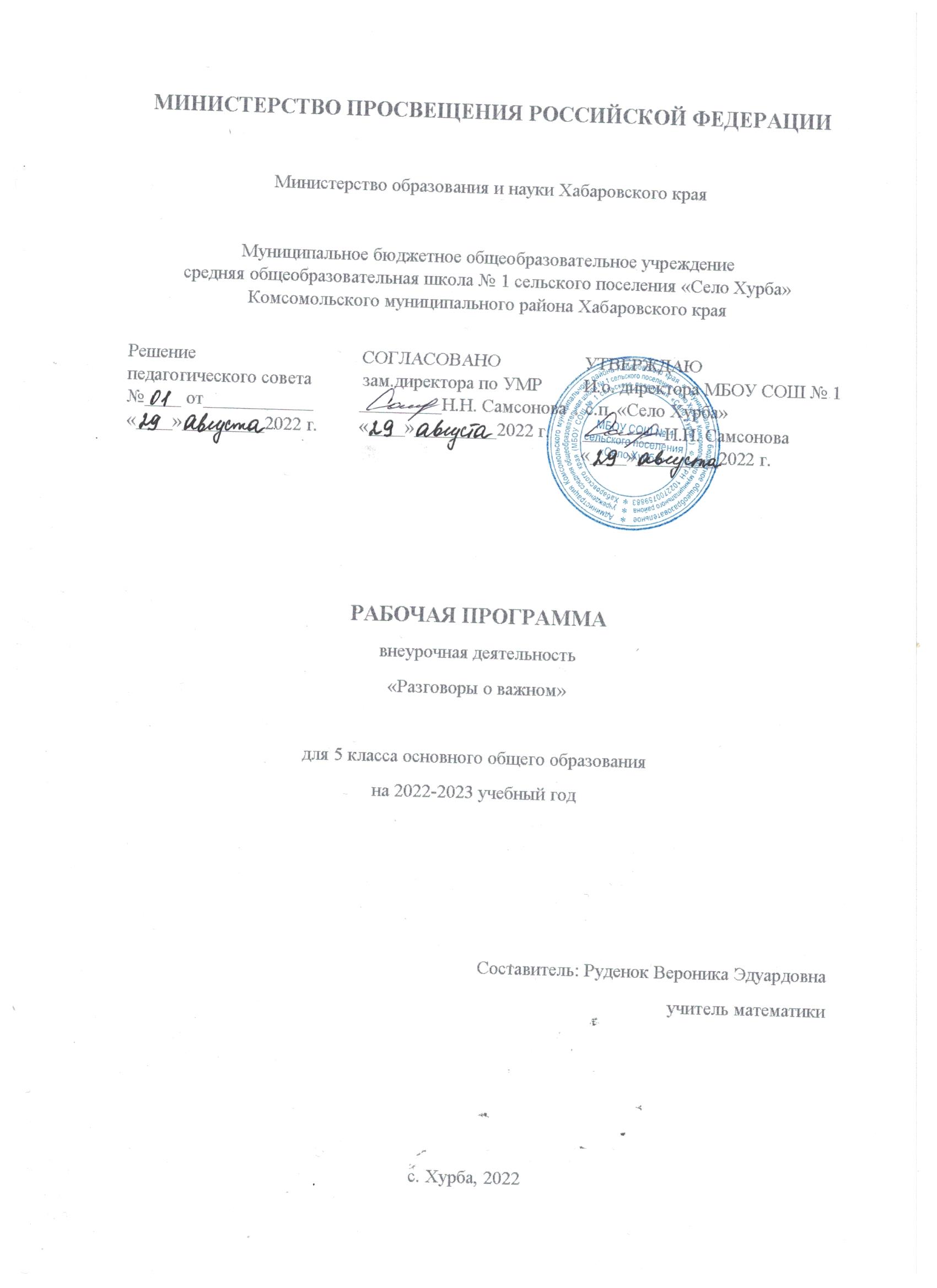 Пояснительная запискаЦель курса: формирование взглядов школьников на основе национальных ценностей через изучение центральных тем – патриотизм, гражданственность, историческое просвещение, нравственность, экология.Место курса в плане внеурочной деятельности МБОУ СОШ № 1 с.п. «село Хурба»: учебный курс предназначен для обучающихся 5 класса; рассчитан на 1 час в неделю, 34 часа в год.Содержание курса внеурочной деятельностиСодержание курса «Разговоры о важном» направлено на формирование у обучающихся ценностных установок, в числе которых – созидание, патриотизм и стремление к межнациональному единству. Темы занятий приурочены к государственным праздникам, знаменательным датам, традиционным праздникам, годовщинам со дня рождения известных людей – ученых, писателей, государственных деятелей и деятелей культуры:1.   День знаний2.   Наша страна – Россия3.   165 лет со дня рождения К.Э. Циолковского4.   День музыки5.   День пожилого человека6.   День учителя7.   День отца8.   Международный день школьных библиотек9.   День народного единства10. Мы разные, мы вместе11. День матери12. Символы России13. Волонтеры14. День Героев Отечества15. День Конституции16. Тема Нового года. Семейные праздники и мечты17. Рождество18. День снятия блокады Ленинграда19. 160 лет со дня рождения К.С. Станиславского20. День российской науки21. Россия и мир22. День защитника Отечества23. Международный женский день24. 110 лет со дня рождения советского писателя и поэта, автора слов гимнов РФ и СССР С.В. Михалкова25. День воссоединения Крыма с Россией26. Всемирный день театра27. День космонавтики. Мы – первые!28. Память о геноциде советского народа нацистами и их пособниками29. День Земли30. День Труда31. День Победы. Бессмертный полк32. День детских общественных организаций33. Россия – страна возможностейПланируемые результаты освоения курса внеурочной деятельностиЛичностные результаты:·       готовность к выполнению обязанностей гражданина и реализации его прав, уважение прав, свобод и законных интересов других людей;·       активное участие в жизни семьи, школы, местного сообщества, родного края, страны;·       неприятие любых форм экстремизма, дискриминации;·       понимание роли различных социальных институтов в жизни человека;·       представление об основных правах, свободах и обязанностях гражданина, социальных нормах и правилах межличностных отношений в поликультурном и многоконфессиональном обществе;·       представление о способах противодействия коррупции;·       готовность к разнообразной совместной деятельности, стремление к взаимопониманию и взаимопомощи, активное участие в школьном самоуправлении;·       готовность к участию в гуманитарной деятельности (волонтерство, помощь людям, нуждающимся в ней);·       осознание российской гражданской идентичности в поликультурном и многоконфессиональном обществе, проявление интереса к познанию родного языка, истории, культуры Российской Федерации, своего края, народов России;·       ценностное отношение к достижениям своей Родины – России, к науке, искусству, спорту, технологиям, боевым подвигам и трудовым достижениям народа;·       уважение к символам России, государственным праздникам, историческому и природному наследию и памятникам, традициям разных народов, проживающих в родной стране;·       ориентация на моральные ценности и нормы в ситуациях нравственного выбора;·       готовность оценивать свое поведение и поступки, поведение и поступки других людей с позиции нравственных и правовых норм с учетом осознания последствий поступков;·       активное неприятие асоциальных поступков, свобода и ответственность личности в условиях индивидуального и общественного пространства.·       ориентация на применение знаний из социальных и естественных наук для решения задач в области окружающей среды, планирования поступков и оценки их возможных последствий для окружающей среды;·       повышение уровня экологической культуры, осознание глобального характера экологических проблем и путей их решения;·       активное неприятие действий, приносящих вред окружающей среде;·       осознание своей роли как гражданина и потребителя в условиях взаимосвязи природной, технологической и социальной сред;·       готовность к участию в практической деятельности экологической направленности.Метапредметные результаты:1.   Овладение универсальными учебными познавательными действиями:1) базовые логические действия:·       выявлять и характеризовать существенные признаки объектов (явлений);·       устанавливать существенный признак классификации, основания для обобщения и сравнения, критерии проводимого анализа;·       с учетом предложенной задачи выявлять закономерности и противоречия в рассматриваемых фактах, данных и наблюдениях;·       предлагать критерии для выявления закономерностей и противоречий;·       выявлять дефициты информации, данных, необходимых для решения поставленной задачи;·       выявлять причинно-следственные связи при изучении явлений и процессов;·       делать выводы с использованием дедуктивных и индуктивных умозаключений, умозаключений по аналогии, формулировать гипотезы о взаимосвязях;·       самостоятельно выбирать способ решения учебной задачи (сравнивать несколько вариантов решения, выбирать наиболее подходящий с учетом самостоятельно выделенных критериев);2) базовые исследовательские действия:·       использовать вопросы как исследовательский инструмент познания;·       формулировать вопросы, фиксирующие разрыв между реальным и желательным состоянием ситуации, объекта, самостоятельно устанавливать искомое и данное;·       формировать гипотезу об истинности собственных суждений и суждений других, аргументировать свою позицию, мнение;·       проводить по самостоятельно составленному плану опыт, несложный эксперимент, небольшое исследование по установлению особенностей объекта изучения, причинно-следственных связей и зависимостей объектов между собой;·       оценивать на применимость и достоверность информацию, полученную в ходе исследования (эксперимента);·       самостоятельно формулировать обобщения и выводы по результатам проведенного наблюдения, опыта, исследования, владеть инструментами оценки достоверности полученных выводов и обобщений;·       прогнозировать возможное дальнейшее развитие процессов, событий и их последствия в аналогичных или сходных ситуациях, выдвигать предположения об их развитии в новых условиях и контекстах;3) работа с информацией:·       применять различные методы, инструменты и запросы при поиске и отборе информации или данных из источников с учетом предложенной учебной задачи и заданных критериев;·       выбирать, анализировать, систематизировать и интерпретировать информацию различных видов и форм представления;·       находить сходные аргументы (подтверждающие или опровергающие одну и ту же идею, версию) в различных информационных источниках;·       самостоятельно выбирать оптимальную форму представления информации и иллюстрировать решаемые задачи несложными схемами, диаграммами, иной графикой и их комбинациями;·       оценивать надежность информации по критериям, предложенным педагогическим работником или сформулированным самостоятельно;·       эффективно запоминать и систематизировать информацию.Овладение системой универсальных учебных познавательных действий обеспечивает сформированность когнитивных навыков у обучающихся.1.   Овладение универсальными учебными коммуникативными действиями:1) общение:·       воспринимать и формулировать суждения, выражать эмоции в соответствии с целями и условиями общения;·       выражать себя (свою точку зрения) в устных и письменных текстах;·       распознавать невербальные средства общения, понимать значение социальных знаков, знать и распознавать предпосылки конфликтных ситуаций и смягчать конфликты, вести переговоры;·       понимать намерения других, проявлять уважительное отношение к собеседнику и в корректной форме формулировать свои возражения;·       в ходе диалога и (или) дискуссии задавать вопросы по существу обсуждаемой темы и высказывать идеи, нацеленные на решение задачи и поддержание благожелательности общения;·       сопоставлять свои суждения с суждениями других участников диалога, обнаруживать различие и сходство позиций;·       публично представлять результаты выполненного опыта (эксперимента, исследования, проекта);·       самостоятельно выбирать формат выступления с учетом задач презентации и особенностей аудитории и в соответствии с ним составлять устные и письменные тексты с использованием иллюстративных материалов;2) совместная деятельность:·       понимать и использовать преимущества командной и индивидуальной работы при решении конкретной проблемы, обосновывать необходимость применения групповых форм взаимодействия при решении поставленной задачи;·       принимать цель совместной деятельности, коллективно строить действия по ее достижению: распределять роли, договариваться, обсуждать процесс и результат совместной работы;·       уметь обобщать мнения нескольких людей, проявлять готовность руководить, выполнять поручения, подчиняться;·       планировать организацию совместной работы, определять свою роль (с учетом предпочтений и возможностей всех участников взаимодействия), распределять задачи между членами команды, участвовать в групповых формах работы (обсуждения, обмен мнениями, мозговые штурмы и иные);·       выполнять свою часть работы, достигать качественного результата по своему направлению и координировать свои действия с другими членами команды;·       оценивать качество своего вклада в общий продукт по критериям, самостоятельно сформулированным участниками взаимодействия;·       сравнивать результаты с исходной задачей и вклад каждого члена команды в достижение результатов, разделять сферу ответственности и проявлять готовность к представлению отчета перед группой.Овладение системой универсальных учебных коммуникативных действий обеспечивает сформированность социальных навыков и эмоционального интеллекта обучающихся.1.   Овладение универсальными учебными регулятивными действиями:1) самоорганизация:·       выявлять проблемы для решения в жизненных и учебных ситуациях;·       ориентироваться в различных подходах принятия решений (индивидуальное, принятие решения в группе, принятие решений группой);·       самостоятельно составлять алгоритм решения задачи (или его часть), выбирать способ решения учебной задачи с учетом имеющихся ресурсов и собственных возможностей, аргументировать предлагаемые варианты решений;·       составлять план действий (план реализации намеченного алгоритма решения), корректировать предложенный алгоритм с учетом получения новых знаний об изучаемом объекте;·       делать выбор и брать ответственность за решение;2) самоконтроль:·       владеть способами самоконтроля, самомотивации и рефлексии;·       давать адекватную оценку ситуации и предлагать план ее изменения;·       учитывать контекст и предвидеть трудности, которые могут возникнуть при решении учебной задачи, адаптировать решение к меняющимся обстоятельствам;·       объяснять причины достижения (недостижения) результатов деятельности, давать оценку приобретенному опыту, уметь находить позитивное в произошедшей ситуации;·       вносить коррективы в деятельность на основе новых обстоятельств, изменившихся ситуаций, установленных ошибок, возникших трудностей;·       оценивать соответствие результата цели и условиям;3) эмоциональный интеллект:·       различать, называть и управлять собственными эмоциями и эмоциями других;·       выявлять и анализировать причины эмоций;·       ставить себя на место другого человека, понимать мотивы и намерения другого;·       регулировать способ выражения эмоций;4) принятие себя и других:·       осознанно относиться к другому человеку, его мнению;·       признавать свое право на ошибку и такое же право другого;·       принимать себя и других, не осуждая;·       открытость себе и другим;·       осознавать невозможность контролировать все вокруг.Овладение системой универсальных учебных регулятивных действий обеспечивает формирование смысловых установок личности (внутренняя позиция личности) и жизненных навыков личности (управления собой, самодисциплины, устойчивого поведения).Предметные результатыСформировано представление:·       о политическом устройстве Российского государства, его институтах, их роли в жизни общества, о его важнейших законах; о базовых национальных российских ценностях;·       символах государства — Флаге, Гербе России, о флаге и гербе субъекта Российской Федерации, в котором находится образовательное учреждение;·       институтах гражданского общества, о возможностях участия граждан в общественном управлении; правах и обязанностях гражданина России;·       народах России, об их общей исторической судьбе, о единстве народов нашей страны; национальных героях и важнейших событиях истории России и ее народов;·       религиозной картине мира, роли традиционных религий в развитии Российского государства, в истории и культуре нашей страны;·       возможном негативном влиянии на морально-психологическое состояние человека компьютерных игр, кино, телевизионных передач, рекламы;·       нравственных основах учебы, ведущей роли образования, труда и значении творчества в жизни человека и общества;·       роли знаний, науки, современного производства в жизни человека и общества;·       единстве и взаимовлиянии различных видов здоровья человека: физического, нравственного (душевного), социально-психологического (здоровья семьи и школьного коллектива);·       влиянии нравственности человека на состояние его здоровья и здоровья окружающих его людей; душевной и физической красоте человека;·       важности физической культуры и спорта для здоровья человека, его образования, труда и творчества;·       активной роли человека в природе.Сформировано ценностное отношение:·       к русскому языку как государственному, языку межнационального общения; своему национальному языку и культуре;·       семье и семейным традициям;·       учебе, труду и творчеству;·       своему здоровью, здоровью родителей (законных представителей), членов своей семьи, педагогов, сверстников;·       природе и всем формам жизни.Сформирован интерес:·       к чтению, произведениям искусства, театру, музыке, выставкам и т. п.;·       общественным явлениям, понимать активную роль человека в обществе;·       государственным праздникам и важнейшим событиям в жизни России, в жизни родного города;·       природе, природным явлениям и формам жизни;·       художественному творчеству.Сформированы умения:·       устанавливать дружеские взаимоотношения в коллективе, основанные на взаимопомощи и взаимной поддержке;·       проявлять бережное, гуманное отношение ко всему живому;·       соблюдать общепринятые нормы поведения в обществе;·       распознавать асоциальные поступки, уметь противостоять им; проявлять отрицательное отношение к аморальным поступкам, грубости, оскорбительным словам и действиям.Календарно-тематическое планирование№ п/пДата планДата фактТема занятияФорма проведения занятияКоличество часовЦОР/ЭОР15.09.22День знаний. Зачем учиться?Интеллектуальный марафон1school-collection.edu.ru/collection/edsoo.ru/Metodicheskie_videouroki.htmapkpro.ru/razgovory-o-vazhnom/212.09.22Наша страна – РоссияЯ узнал, что у меня есть огромная странаРабота с интерактивной картой1school-collection.edu.ru/collection/edsoo.ru/Metodicheskie_videouroki.htmapkpro.ru/razgovory-o-vazhnom/319.09.22165 лет со дня рождения К.Э. ЦиолковскогоЧерез тернии к звёздамИнтерактивная звездная карта1school-collection.edu.ru/collection/edsoo.ru/Metodicheskie_videouroki.htmapkpro.ru/razgovory-o-vazhnom/426.09.22День музыкиМоя музыкаМузыкальный конкурс талантов1school-collection.edu.ru/collection/edsoo.ru/Metodicheskie_videouroki.htmapkpro.ru/razgovory-o-vazhnom/53.10.22День пожилого человекаДоброта в наших сердцахСоциальная реклама1school-collection.edu.ru/collection/edsoo.ru/Metodicheskie_videouroki.htmapkpro.ru/razgovory-o-vazhnom/610.10.22День учителяМой любимый учительМини-сочинение1school-collection.edu.ru/collection/edsoo.ru/Metodicheskie_videouroki.htmapkpro.ru/razgovory-o-vazhnom/717.10.22День отцаМой папа – самый лучшийФотоистории1school-collection.edu.ru/collection/edsoo.ru/Metodicheskie_videouroki.htmapkpro.ru/razgovory-o-vazhnom/824.10.22Международный день школьных библиотекМоя любимая книгаГрупповая дискуссия1school-collection.edu.ru/collection/edsoo.ru/Metodicheskie_videouroki.htmapkpro.ru/razgovory-o-vazhnom/97.11.22День народного единстваКогда мы едины, мы непобедимыРабота с интерактивной картой1school-collection.edu.ru/collection/edsoo.ru/Metodicheskie_videouroki. htmapkpro.ru/razgovory-o-vazhnom/1014.11.22Мы разные, мы вместеЯзыки и культура народов России: единство в разнообразииРабота с интерактивной картой1school-collection.edu.ru/collection/edsoo.ru/Metodicheskie_videouroki. htmapkpro.ru/razgovory-o-vazhnom/1121.11.22День материМоя мама самая лучшаяКонкурс стихов, конкурс чтецов1school-collection.edu.ru/collection/edsoo.ru/Metodicheskie_videouroki. htmapkpro.ru/razgovory-o-vazhnom/1228.11.22Символы РоссииФлаг, герб, гимн РоссииЭкспертное интервью1school-collection.edu.ru/collection/edsoo.ru/Metodicheskie_videouroki. htmapkpro.ru/razgovory-o-vazhnom/135.12.22ВолонтерыДоброта в твоих рукахПроблемная дискуссия1school-collection.edu.ru/collection/edsoo.ru/Metodicheskie_videouroki.htmapkpro.ru/razgovory-o-vazhnom/1412.12.22День Героев ОтечестваГерои мирной жизниВстреча с героями нашего времени1school-collection.edu.ru/collection/edsoo.ru/Metodicheskie_videouroki.htmapkpro.ru/razgovory-o-vazhnom/1519.12.22День Конституции Я имею право и я обязанЭвристическая беседа1school-collection.edu.ru/collection/edsoo.ru/Metodicheskie_videouroki.htmapkpro.ru/razgovory-o-vazhnom/1626.12.22Тема Нового года. Семейные праздники и мечтыНовогодние традиции моей семьиГрупповое обсуждение1school-collection.edu.ru/collection/edsoo.ru/Metodicheskie_videouroki.htmapkpro.ru/razgovory-o-vazhnom/179.01.23Рождество Рождественские традиции православияМузыкальная гостиная1school-collection.edu.ru/collection/edsoo.ru/Metodicheskie_videouroki.htmapkpro.ru/razgovory-o-vazhnom/1816.01.23День снятия блокады Ленинграда Дневники «…осталась одна Таня»Работа с дневником героя1school-collection.edu.ru/collection/edsoo.ru/Metodicheskie_videouroki.htmapkpro.ru/razgovory-o-vazhnom/1923.01.23160 лет со дня рождения К.С. СтаниславскогоПутешествие в мир театраЧтение по ролям1school-collection.edu.ru/collection/edsoo.ru/Metodicheskie_videouroki.htmapkpro.ru/razgovory-o-vazhnom/2030.01.23День российской науки Уж сколько нам открытий чудных готовит просвещенья дух…Интеллектуальный марафон1school-collection.edu.ru/collection/edsoo.ru/Metodicheskie_videouroki.htmapkpro.ru/razgovory-o-vazhnom/216.02.23Россия и мирРоссия на карте мираРабота с интерактивной картой1school-collection.edu.ru/collection/edsoo.ru/Metodicheskie_videouroki.htmapkpro.ru/razgovory-o-vazhnom/2213.02.23День защитника ОтечестваЛитературная гостиная: рассказы о войне1school-collection.edu.ru/collection/edsoo.ru/Metodicheskie_videouroki.htmapkpro.ru/razgovory-o-vazhnom/2320.02.23Международный женский деньКонкурс стихов о женщинах1school-collection.edu.ru/collection/edsoo.ru/Metodicheskie_videouroki.htmapkpro.ru/razgovory-o-vazhnom/2427.02.23110 лет со дня рождения советского писателя и поэта, автора слов гимнов РФ и СССР С.В. МихалковаГимн России – слова от сердцаРабота с газетными и интернет-публикациями1school-collection.edu.ru/collection/edsoo.ru/Metodicheskie_videouroki.htmapkpro.ru/razgovory-o-vazhnom/256.03.23День воссоединения Крыма с РоссиейВиртуальное путешествие по Крыму «Крым – жемчужина России»Виртуальная экскурсия1school-collection.edu.ru/collection/edsoo.ru/Metodicheskie_videouroki.htmapkpro.ru/razgovory-o-vazhnom/2613.03.23Всемирный день театраИскусство и псевдоискусствоТворческая лаборатория1school-collection.edu.ru/collection/edsoo.ru/Metodicheskie_videouroki.htmapkpro.ru/razgovory-o-vazhnom/2720.03.23День космонавтики.Время первыхРабота с биографией1school-collection.edu.ru/collection/edsoo.ru/Metodicheskie_videouroki.htmapkpro.ru/razgovory-o-vazhnom/283Память о геноциде советского народа нацистами и их пособникамиЧерез века помните!Проблемная дискуссия1school-collection.edu.ru/collection/edsoo.ru/Metodicheskie_videouroki.htmapkpro.ru/razgovory-o-vazhnom/2910День Земли Сохраним планетуФестиваль идей1school-collection.edu.ru/collection/edsoo.ru/Metodicheskie_videouroki.htmapkpro.ru/razgovory-o-vazhnom/3017День ТрудаМир, труд, май – встречай первомай!Встреча с людьми разных профессий1school-collection.edu.ru/collection/edsoo.ru/Metodicheskie_videouroki.htmapkpro.ru/razgovory-o-vazhnom/3124День Победы. Бессмертный полкЛитературная гостиная1school-collection.edu.ru/collection/edsoo.ru/Metodicheskie_videouroki.htmapkpro.ru/razgovory-o-vazhnom/3215День детских общественных организаций. Пионеры и комсомольцы – кем они были?Работа с видеоматериалами1school-collection.edu.ru/collection/edsoo.ru/Metodicheskie_videouroki.htmapkpro.ru/razgovory-o-vazhnom/3322Россия – страна возможностейТворческий флешмоб1school-collection.edu.ru/collection/edsoo.ru/Metodicheskie_videouroki.htmapkpro.ru/razgovory-o-vazhnom/3429Заключительное занятие1